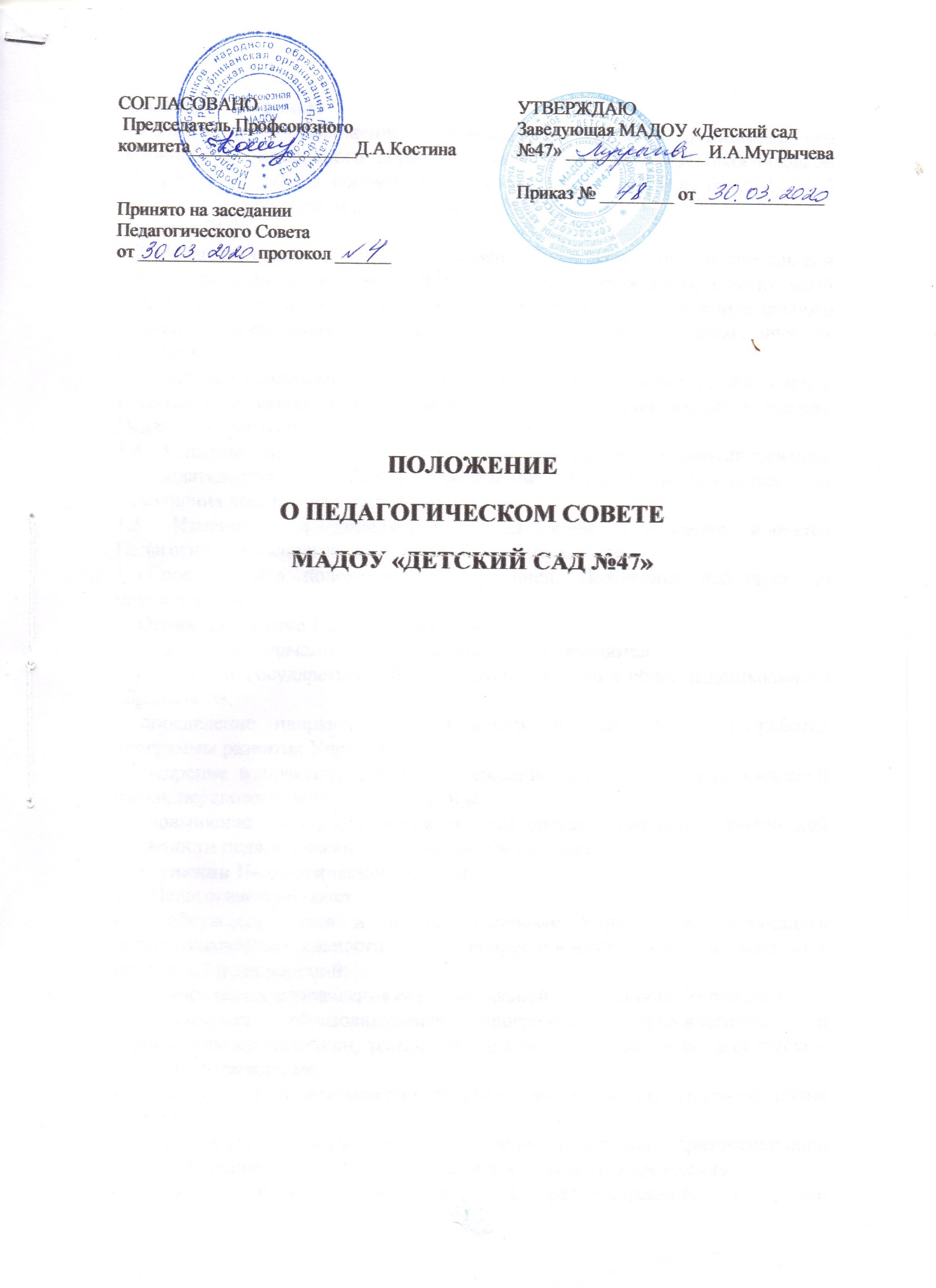 1. Общие положения1.1. Настоящее   положение   разработано   для   Муниципального    автономного дошкольного  образовательного учреждения  «Детского сада № 47» (далее - ДОУ) в соответствии с Федеральным законом от 29.12.2012 №273-ФЗ «Об образовании в Российской Федерации»;Уставом ДОУ.1.2. Педагогический совет — постоянно действующий коллегиальный
орган управления педагогической деятельностью Учреждения, действующий в целях развития и совершенствования образовательного и воспитательного процесса, повышения профессионального мастерства педагогических работников.1.3. Каждый педагогический работник Учреждения с момента заключения трудового договора и до прекращения его действия является членом Педагогического совета.1.4. Решение, принятое Педагогическим советом и не противоречащее законодательству РФ, Уставу Учреждения, является обязательным для исполнения всеми педагогами Учреждения.1.5. Изменения и дополнения в настоящее Положение вносятся Педагогическим советом и принимаются на его заседании.1.6.Срок данного положения не ограничен. Положение действует до принятия нового.2. Основные задачи Совета педагогов2.1. Главными задачами Педагогического совета являются:-  реализация государственной, городской политики в области дошкольного образования;- определение направлений образовательной деятельности, разработка программы развития Учреждения;- внедрение в практику работы Учреждения достижений педагогической науки, передового педагогического опыта;- повышение профессионального мастерства, развитие творческой активности педагогических работников Учреждения. 3. Функции Педагогического совета3.1. Педагогический совет:обсуждает Устав и другие локальные Учреждения, касающиеся педагогической деятельности, решает вопрос о внесении в них необходимых изменений и дополнений;определяет направления образовательной деятельности Учреждения;выбирает образовательные программы, образовательные и воспитательные методики, технологии для использования в педагогическом процессе Учреждения;обсуждает и рекомендует к утверждению проект годового плана Учреждения;обсуждает вопросы содержания, форм и методов образовательного процесса, планирования педагогической деятельности Учреждения;организует выявление, обобщение, распространение, внедрение передового педагогического опыта среди педагогических работников Учреждения;рассматривает вопросы повышения квалификации, переподготовки, аттестации педагогических кадров;рассматривает вопросы организации дополнительных образовательных услуг воспитанникам, в том числе платных;заслушивает отчеты заведующего о создании условий для реализации общеобразовательных программ в Учреждении;подводит итоги деятельности Учреждения за учебный год;заслушивает информацию, отчеты педагогических и медицинских работников о состоянии здоровья детей, ходе реализации образовательных и воспитательных программ, результатах готовности детей к школьному обучению, отчеты о самообразовании педагогов;заслушивает доклады, информацию представителей организаций и учреждений, взаимодействующих с Учреждением по вопросам образования и оздоровления воспитанников, в том числе о проверке состояния образовательного процесса, соблюдения санитарно-гигиенического режима Учреждения, об охране труда и здоровья воспитанников;контролирует выполнение ранее принятых решений Совета педагогов;организует изучение и обсуждение нормативно-правовых документов в области общего и дошкольного образования;утверждает характеристики и принимает решения о награждении, поощрении педагогических работников Учреждения.4. Права Педагогического совета4.1. Педагогический совет имеет право:участвовать в управлении Учреждением;выходить с предложениями и заявлениями на Учредителя, в органы муниципальной и государственной власти, в общественные организации.4.2. Каждый член Педагогического совета имеет право:потребовать обсуждения Педагогическим советом любого вопроса, касающегося педагогической деятельности Учреждения, если его предложение поддержит не менее одной трети членов Педагогического совета;при несогласии с решением Педагогического совета высказать свое мотивированное мнение, которое должно быть занесено в протокол.5. Организация управления Педагогическим советом5.1. В состав Педагогического совета входят заведующий, все педагоги Учреждения.5.2. В нужных случаях на заседание Совета приглашаются медицинские работники, представители общественных организаций, учреждений, родители, представители Учредителя. Необходимость их приглашения определяется председателем Педагогического совета. Приглашенные на заседание Совета пользуются правом совещательного голоса.5.3. Педагогический совет избирает из своего состава председателя и секретаря сроком на один учебный год.5.4. Председатель Педагогического совета:организует деятельность Педагогического совета;информирует членов Педагогического совета о предстоящем заседании не менее чем за 30 дней до его проведения;организует подготовку и проведение заседания Педагогического совета;определяет повестку дня Педагогического совета;контролирует выполнение решений Педагогического совета.5.5. Педагогический совет работает по плану, составляющему часть Годового плана работы Учреждения.5.6. Заседания Педагогического совета созываются один раз в квартал в соответствии с планом работы Учреждения.5.7. Заседания Педагогического совета правомочны, если на них присутствует не менее половины его состава.5.8. Решение Педагогического совета принимается открытым голосованием и считается принятым, если за него проголосовало не менее двух третей присутствующих. При равном количестве голосов решающим является голос председателя Совета педагогов5.9. Ответственность за выполнение решений Педагогического совета лежит на заведующем Учреждением. Решения выполняют ответственные лица, указанные в протоколе заседания Совета. Результаты оглашаются на Педагогическом совете на следующем заседании.5.10. Заведующий Учреждением, в случае несогласия с решением Совета, приостанавливает выполнение решения, извещает об этом Учредителя, представители которого обязаны в 3-дневный срок рассмотреть такое заявление при участии заинтересованных сторон, ознакомиться с мотивированным мнением большинства Совета педагогов и вынести окончательное решение по спорному вопросу.6. Ответственность Педагогического совета6. 1. Педагогический совет несет ответственность за выполнение, выполнение не в полном объеме или невыполнение закрепленных за ним задач и функций.6.2. Педагогический совет несет ответственность за соответствие принимаемых решений законодательству РФ, нормативно-правовым актам.7. Делопроизводство Педагогического совета7.1. Заседания Совета педагогов оформляются протоколом.7.2. В книге протоколов фиксируются:дата проведения заседания;количественное присутствие (отсутствие) членов Совета педагогов;приглашенные (ФИО, должность);повестка дня;ход обсуждения вопросов;предложения, рекомендации и замечания членов Совета педагогов и приглашенных лиц;решение.7.3. Протоколы подписываются председателем и секретарем Педагогического совета.7.4. Нумерация протоколов ведется от начала учебного года.7.5. Книга протоколов Педагогического совета нумеруется постранично, прошнуровывается, скрепляется подписью заведующего и печатью Учреждения.7.6. Книга протоколов Совета педагогов хранится в делах Учреждения (50 лет) и передается по акту (при смене руководителя, передаче в архив).